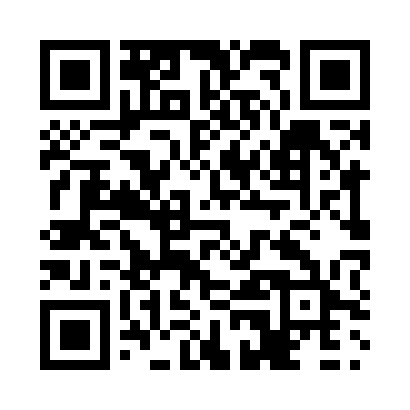 Prayer times for Jailletville, New Brunswick, CanadaMon 1 Jul 2024 - Wed 31 Jul 2024High Latitude Method: Angle Based RulePrayer Calculation Method: Islamic Society of North AmericaAsar Calculation Method: HanafiPrayer times provided by https://www.salahtimes.comDateDayFajrSunriseDhuhrAsrMaghribIsha1Mon3:295:321:246:499:1611:192Tue3:305:331:246:499:1611:183Wed3:315:331:256:499:1611:184Thu3:325:341:256:499:1511:175Fri3:335:351:256:499:1511:166Sat3:345:351:256:499:1411:157Sun3:365:361:256:489:1411:148Mon3:375:371:256:489:1311:139Tue3:385:381:256:489:1311:1210Wed3:405:391:266:489:1211:1111Thu3:415:391:266:479:1211:0912Fri3:435:401:266:479:1111:0813Sat3:445:411:266:479:1011:0714Sun3:465:421:266:469:1011:0515Mon3:485:431:266:469:0911:0416Tue3:495:441:266:469:0811:0217Wed3:515:451:266:459:0711:0118Thu3:535:461:266:459:0610:5919Fri3:545:471:266:449:0510:5820Sat3:565:481:276:449:0410:5621Sun3:585:491:276:439:0310:5422Mon4:005:501:276:439:0210:5323Tue4:015:521:276:429:0110:5124Wed4:035:531:276:419:0010:4925Thu4:055:541:276:418:5910:4726Fri4:075:551:276:408:5810:4527Sat4:095:561:276:398:5710:4428Sun4:115:571:276:398:5510:4229Mon4:125:581:276:388:5410:4030Tue4:146:001:276:378:5310:3831Wed4:166:011:266:368:5210:36